Begin with the End in Mind and Be Proactive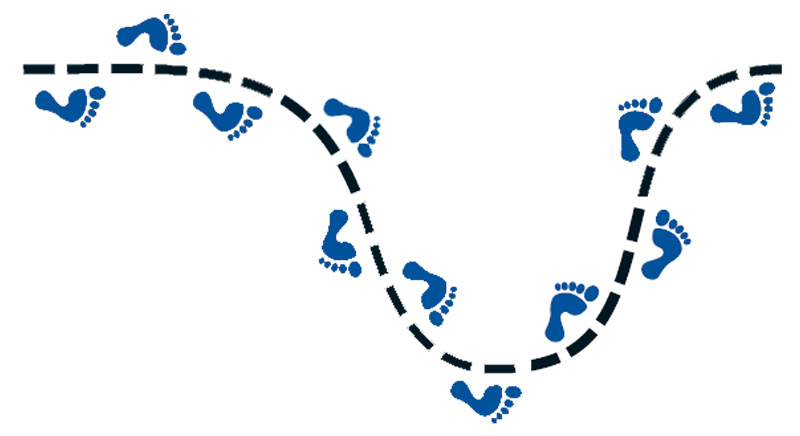 Argumentative EssayMy topic is _____________________________________	My Claim is: ______________________________________________________________________________________________________________________________Counterclaim:  __________________________________________________________________________________________________________________________________________________Rebuttal: ______________________________________________________________________________________________________________________________________________________Hook: __________________________________________________________________________Something to think about: ________________________________________________________________________________________________________________________________________Guided DraftBuilding BlockInstruction DateDue DateI completed workOutline1Tues, 11/22Mon. 11/28Introduction (practice 11/29)2Wed, 11/30Thurs. 12/1Body: Reasons3Thurs, 12/1Wed 12/7 (due with draft final)Counterclaim4Fri 12/2Wed 12/7Rebuttal (one more fact)5Fri 12/2Wed 12/7Conclusion6Mon 12/5Wed 12/7Draft Due7Wednesday, 12/7Wednesday, 12/7